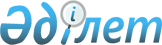 Облыс әкімиятының 2006 жылғы 20 маусымдағы № 168 "Жайық-Каспий бассейні бойынша (Атырау облысы шегінде) балық шаруашылығы су тоғандарын учаскелерін) пайдаланушыларға бекітіп беру туралы" қаулысына өзгерістер енгізу туралыАтырау облысы әкімдігінің 2011 жылғы 10 ақпандағы N 33 қаулысы. Атырау облыстық Әділет департаментінде 2011 жылғы 21 ақпанда N 2585 тіркелді      Қазақстан Республикасының 2001 жылғы 23 қаңтардағы № 148 "Қазақстан Республикасындағы жергілікті мемлекеттік басқару және өзін-өзі басқару туралы" Заңына, Қазақстан Республикасының 1998 жылғы 24 наурыздағы № 213 "Нормативтік құқықтық актілер туралы" Заңының 27-бабына сәйкес облыс әкімдігі ҚАУЛЫ ЕТЕДІ:

      1. Облыс әкімиятының 2006 жылғы 20 маусымдағы № 168 "Жайық-Каспий бассейні бойынша (Атырау облысы шегінде) балық шаруашылығы су тоғандарын (учаскелерін) пайдаланушыларға бекітіп беру туралы" қаулысына (нормативтік құқықтық актілердің Мемлекеттік тіркеу тізілімінде № 2467 тіркелген, 2006 жылғы 29 шілдедегі № 90 "Атырау" газетінде жарияланған) мынадай өзгерістер енгізілсін:

      көрсетілген қаулының 1-қосымшасындағы:

      7 және 9-тармақтар алынып тасталсын;

      көрсетілген қаулының 2-қосымшасындағы:

      "Табиғат пайдаланушыларға бекітіліп берілген Қиғаш өзені мен сағалық кеңістігінің балық шаруашылығы учаскелерінің (тартымдарының) тізбесі" кестедегі:

      6-тармақ алынып тасталсын;

      "Қиғаш өзенінің сағалық кеңістігі" кестедегі:

      7-тармақ алынып тасталсын.

      2. Осы қаулының орындалуын бақылау облыс әкімінің орынбасары С.К. Айдарбековке жүктелсін.

      3. Осы қаулы мемлекеттік тіркеуден өткен күннен бастапқа қолданысқа енгізіледі және ресми жариялануға тиіс.


					© 2012. Қазақстан Республикасы Әділет министрлігінің «Қазақстан Республикасының Заңнама және құқықтық ақпарат институты» ШЖҚ РМК
				Облыс әкімінің міндетін атқарушы

А. Әбдіров

